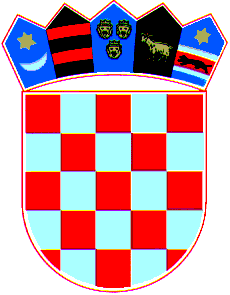                          REPUBLIKA HRVATSKAPOŽEŠKO-SLAVONSKA ŽUPANIJA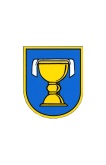                OPĆINA JAKŠIĆ                Općinsko vijećeNa temelju članka 18. stavak 1. Zakona o proračunu  ("Narodne novine", broj: 144/21) i članka 33. Statuta Općine Jakšić (»Službeni glasnik Općine Jakšić«, broj: 05/21), Općinsko vijeće Općine Jakšić na 11. sjednici održanoj dana 20. prosinca 2022. godine, a na prijedlog općinskog načelnika donosiODLUKUo izvršavanju Proračuna Općine Jakšić  za 2023. godinuI 	OPĆE ODREDBEČlanak 1.Ovom se Odlukom uređuje izvršavanje Proračuna Općine Jakšić  za 2023. godinu (u daljnjem tekstu: Proračun) upravljanje financijskom i nefinancijskom imovinom, prava i obveze korisnika proračunskih sredstava, pojedine ovlasti općinskog načelnika u izvršavanju Proračuna te druga pitanja u izvršavanju Proračuna.II 	STRUKTURA PRORAČUNAČlanak 2.Proračun se sastoji od općeg i posebnog dijela, te Plana razvojnih programa. 	Opći dio Proračuna čini - Račun prihoda i rashoda i - Račun financiranja.U računu prihoda i rashoda iskazani su prihodi poslovanja i prihodi od prodaje nefinancijske imovine te rashodi poslovanja i rashodi za nabavu nefinancijske imovine. U računu financiranja iskazani su primici od financijske imovine i zaduživanja, te izdaci za financijsku imovinu i otplatu kredita.		Posebni dio proračuna sastoji se od plana rashoda i izdataka proračunskih korisnika iskazanih po vrstama, raspoređenih u programe koji se sastoje od aktivnosti i projekata. 	Prihodi, primici, rashodi i izdaci proračuna iskazani su prema proračunskim klasifikacijama (organizacijska, ekonomska, funkcijska,  programska klasifikacija i izvorima financiranja).Sredstva za rashode i izdatke korisnika proračuna osiguravaju se proračunskim korisnicima koji su u njegovu Posebnom dijelu određeni za nositelje sredstava.III 	IZVRŠAVANJE PRORAČUNAČlanak 3.Proračun se izvršava u skladu s raspoloživim sredstvima i dospjelim obvezama. Za izvršavanje Proračuna u cjelini odgovoran je općinski načelnik.Naredbodavac za izvršenje Proračuna u cjelini je općinski načelnik. Članak 4.Prihodi Proračuna ubiru se i uplaćuju u Proračun u skladu sa zakonom ili drugim propisima, neovisno o visini prihoda planiranih u Proračunu. Namjenski prihodi i primici proračuna jesu pomoći, donacije, prihodi za posebne namjene, prihodi od prodaje ili zamjene imovine u vlasništvu Općine, naknade s naslova osiguranja i namjenski primici od zaduživanja. 	Prihodi i primici iz stavka 1. ovoga članka uplaćuju se u Proračun.Prihodi koje proračunski korisnici ostvare iz pomoći, donacija, po posebnim propisima i iz drugih izvora, namjenski su prihodi proračunskih korisnika.Prihodi i rashodi proračunskog korisnika Dječjeg vrtića Jakšić planirani su u Proračunu.Svi prihodi koje Dječji vrtić ostvari uplaćuju se na žiro-račun vrtića.Dječji vrtić izvješćuje Općinu o ostvarenju prihoda i izvršenju rashoda.U slučaju potreba izmjena u financijskom planu vrtića Dječji vrtić izrađuje prijedlog izmjena financijskog Plana te ga dostavlja Općini Jakšić.Općina Jakšić prijedlog vrtića upućuje u proceduru donošenja «Izmjena i dopuna Proračuna.»Članak 5.Namjenski prihodi iz članka 4. ove Odluke koji nisu iskorišteni u prethodnoj godini  prenose se u proračun za tekuću proračunsku godinu. 	Ako su namjenski prihodi i primici uplaćeni u nižem opsegu nego što je iskazano u Proračunu, korisnik može preuzeti i plaćati obveze samo u visini stvarno uplaćenih, odnosno raspoloživih sredstava.	Uplaćene i prenesene, a neplanirane pomoći, donacije i prihodi za posebne namjene i namjenski primici od zaduživanja mogu se koristiti prema naknadno utvrđenim aktivnostimai/ili projektima.  	Prihodi kojima je posebnim zakonskim odredbama utvrđena namjena mogu se, u slučaju nedostatka drugih prihoda Proračuna, pozajmiti za druge namjene pod uvjetom da se vodi knjigovodstvena evidencija o visini pozajmice i izvršenim povratima.Članak 6.Pogrešno ili više uplaćeni prihodi u Proračun, vraćaju se uplatiteljima na teret tih prihoda.	Pogrešno ili više uplaćeni prihodi u proračune prethodnih godina, vraćaju se uplatiteljima na teret rashoda Proračuna tekuće godine.	Odluku o povratu donosi Općinski  načelnik na temelju dokumentiranog zahtjeva.Članak 7.	Sredstva za materijalna prava uposlenika  Jedinstvenog upravnog odjela  Općine Jakšić, koja su planirana Proračunom,  isplaćuju se u visini neoporezivih iznosa propisanih  Pravilnikom o porezu na dohodak.Isplatu materijalnih prava iznad iznosa propisanih Pravilnikom o porezu na dohodak može odobriti  Općinski načelnik.	Masu sredstava za dodatke za uspješnost na radu u Jedinstvenom upravnom odjelu utvrđuje odlukom Općinski načelnik, sukladno osiguranim proračunskim sredstvima koja su Odlukom o proračunu planirana u masi sredstava za isplatu plaća.Članak 8.Stvarna naplata prihoda nije ograničena procjenom prihoda u Proračunu.	Proračunska sredstva koristit će se samo za namjene koje su utvrđene Proračunom i to do visine utvrđene u Posebnom dijelu Proračuna. Korištenje proračunskih sredstava posebnog dijela Proračuna ovisit će o visini i dinamici ostvarenja prihoda Proračuna.	U slučaju neravnomjerne dinamike priljeva sredstava općinski načelnik može samostalno utvrđivati prioritete izmirenja proračunskih izdataka, a prioritet će imati otplate glavnice i kamata prema poslovnoj banci.Članak 9.Za nepredviđene namjene, za koje u proračunu nisu osigurana sredstva, ili za namjene za koje se tijekom godine pokaže da za njih nisu utvrđena dovoljna sredstva koristit će se sredstva izdvojena za proračunsku zalihu. 	U skladu sa Zakonom o proračunu, iznos sredstava za nepredviđene rashode u visini proračunske zalihe planiran je korištenjem brojčane oznake 385  i naziva Proračunska zaliha u visini 7.000,00 eura.  	O korištenju sredstava Proračunske zalihe odlučuje Općinski načelnik.	O korištenju proračunske zalihe iz stavka 1. ovog članka Općinski načelnik je obvezan izvijestiti Općinsko vijeće te uz polugodišnji i godišnji izvještaj o izvršenju proračuna.IV 	ZADUŽIVANJE I DAVANJE JAMSTAVAČlanak 10.Odluku o zaduživanju Općine i davanju jamstva donosi Općinsko vijeće sukladno Zakonu.	 Općina Jakšić se može zadužiti samo za investiciju koja se financira iz vlastitog proračuna, a koju potvrdi Općinsko vijeće uz suglasnost Vlade.	Općina se može kratkoročno zaduživati u skladu s Zakonom o proračunu.            Općina Jakšić planira dugoročno zaduženje u 2023. godini za kapitalni projekt dogradnja vrtića Jakšić u iznosu 776.900,00 eura.V 	UPRAVLJANJE IMOVINOMČlanak 11.Raspoloživim novčanim sredstvima na računu Proračuna upravlja Općinski načelnik. Slobodna novčana sredstva Proračuna mogu se oročiti kod poslovne banke poštujući načela sigurnosti i likvidnosti. Ugovor o oročavanju sklapa Općinski načelnik. Prihodi od upravljanja slobodnim novčanim sredstvima prihod su Proračuna. Novčana sredstva iz stavka 1. ovog članka mogu se plasirati samo s povratom do 31. prosinca 2023. godine.Članak 12. Općinski načelnik može na zahtjev dužnika, a u skladu s propisima i uz primjereno osiguranje duga te s pripadajućom kamatom i troškovima postupka, odgoditi plaćanje ili odobriti obročnu otplatu duga ako se time bitno poboljšavaju dužnikove mogućnosti podmirenja duga.	Općinski načelnik može, u skladu s propisima, otpisati ili djelomično otpisati potraživanje.                                                                 Članak 13.Općinski načelnik odgovoran je u cjelini za zakonito i pravilno planiranje i izvršavanje Proračuna.Preuzimanje obveza na teret Proračuna po ugovorima koji zahtijevaju plaćanje u sljedećim godinama odobrava Općinski načelnik.	Kontrola postupaka u pripremi i izvršavanju proračuna, praćenje primjene proračunskog računovodstva te poslovi financijskog izvješćivanja obavljaju se u Jedinstvenom upravnom odjelu. Članak 14. Svi korisnici proračunskih sredstava obvezni su dati sve potrebne podatke, isprave i izvješća koja se od njih zatraže. Ako se prilikom obavljanja kontrole utvrdi da su sredstva bila nenamjenski korištena korisniku će se umanjiti sredstva u visini nenamjenskog korištenja sredstava ili će se privremeno obustaviti isplata sredstava na stavkama s kojih su sredstva bila nenamjenski utrošena. Odluku o umanjenju i obustavi doznake sredstava donijet će Općinski načelnik.VI 	URAVNOTEŽENJE PRORAČUNA I PRERASPODJELA SREDSTAVA   PRORAČUNAČlanak 15.	Ako tijekom godine dođe do znatnije neusklađenosti planiranih prihoda / primitaka i rashoda / izdataka Proračun se mora uravnotežiti izmjenama i dopunama Proračuna prema postupku za donošenje proračuna.	Općinski načelnik može odobriti preraspodjelu sredstava u skladu s Zakonom o Proračunu.	Općinski načelnik o odobrenoj preraspodjeli sredstava polugodišnje izvješćuje Općinsko vijeće.Članak 16.	Proračun se izvršava od 1. siječnja do 31. prosinca 2023. godine. 	Samo naplaćeni prihodi u kalendarskoj godini priznaju se kao prihodi proračuna za 2023. godinu.VII 	PRIJELAZNE I ZAVRŠNE ODREDBE Članak 17.Ova Odluka objavljuje se u „Službenom glasniku Općine Jakšić“, a stupa na snagu  01. siječnja 2023. godine.KLASA: 024-03-22-01-04UR.BROJ: 2177-04-01-22-03Jakšić, 20. prosinca 2022. OPĆINSKO VIJEĆEOPĆINE JAKŠIĆ						                                    PREDSJEDNIK VIJEĆA:								Boško Obradović, prof. 